Leonard Sainer Scholarships 2021-22Closing Date: 4:00pm Friday 05 February 2021Leonard Sainer was a law graduate of UCL (1929 – 1932) and went on to become a prominent City solicitor, the director of a number of public companies and a generous philanthropist. He passed away in 1991.The Foundation, which was set up in his memory (and which is administered by Dechert LLP), funds two scholarships each year at UCL to be awarded to final year law students (completing the LLB or LLM) or students who graduated (with an LLB or LLM) in the previous year (2020). The selected students must intend to practise law in England and Wales on a permanent basis – preferably one as a Solicitor, the other as a Barrister. Each scholarship will be used towards the cost of full-time courses leading to final professional examinations, LPC or BPTC.To be eligible for this scholarship, you should be able to demonstrate that you meet the following criteria:Financial need or other instances of hardship;A commitment to practise away from the large City and regional law firms and Commercial and Chancery chambers (which usually offer financial support) and instead to focus on social welfare law areas including family, criminal, immigration, housing law, etc.;The likelihood of achieving at least a 2:1 degree in the LLB examinations or a Merit in the LLM examinations;Right to work in the UKInterested students must submit their applications by 4pm Friday 05 February 2021. All applications are to be emailed to b.bonney@ucl.ac.uk and to (for LLM students) llm-admissions@ucl.ac.uk; OR (for LLB students) to ug-law@ucl.ac.uk ensuring that ‘LEONARD SAINER SCHOLARSHIP APPLICATION’ is included in the subject line of your email. The applications must take the form of:A completed Leonard Sainer Scholarship Application Form. You should ensure that the ‘Additional Information’ section of the application form explains:- Why you wish to become a solicitor or barrister;What area of law you would like to practise in;Your commitment to practise away from the large City and regional law firms, Commercial and Chancery chambers and instead to focus on social welfare law (including, for example, details of paid or unpaid work experience/pro-bono work and law firms/chambers to whom you intend to apply to undertake your training contract or pupillage).An academic reference (preferably from UCL, but not necessarily so) which should indicate whether, in the referee’s view, the applicant is likely to prove a worthwhile member of the legal profession;Satisfactory evidence of the financial position of both you and your immediate family. This will normally include copies of your bank statements for the last 6 months, a letter from your parents or guardian and evidence of the financial position of anyone who might otherwise be expected to provide financial support.A shortlist of candidates will be selected who will be invited to interview in June 2021 (date tbc). The shortlist should aim to comprise two candidates intending to become solicitors and two intending to go to the Bar, but only if this is practicable and reflects the merit of the candidates.The panel comprising, inter alia, representatives of the Faculty of Laws and the Leonard Sainer Foundation, will make the final awards. In reaching its decision, the panel may use its discretion to waive, modify or add to all but the first of the above criteria. The award will usually be paid directly to the course provider. If no suitable candidates apply, no award will be made. The award may be not deferred.The Foundation reserves the right (in its absolute discretion) to postpone or cancel the award process at any stage if Covid-19 (or any other pan/epidemic) should persist or re-occur or any other event of force majeure should arise. Interviews may be held via Zoom or a similar video-conferencing platform.Leonard Sainer Legal Education Foundation 
Leonard Sainer ScholarshipsAPPLICATION FOR SCHOLARSHIPScheme administered by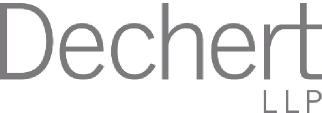 Leonard Sainer Foundation 
APPLICATION FOR SCHOLARSHIP 
Closing Date: 4:00pm, Friday 05 February 2021Term Time Address (from __ __ / __ __ / __ __ to __ __ / __ __ / __ __ ):Permanent Address (from __ __ / __ __ / __ __ to __ __ / __ __ / __ __ ): (leave blank if same as the above address)Telephone: 	 Mobile:____________________________________________Email 1:	  Please specify if you are registered on any social networking sites (Facebook, Twitter, etc.):PLEASE NOTIFY THE FACULTY OF LAWS OF ANY CHANGES IMMEDIATELY4Academic RefereePlease note that you must request the reference yourself and submit it with the rest of your application.Name: 	 Address:Telephone: 	_____________________________________________________________
Email Address: _____________________________________________________________Course DetailsInstitution and course, which you are applying for (NB – full time only):OtherHow did you hear about this Scholarship?Educational Details & QualificationsPlease list names and addresses of all secondary schools (including Sixth Form Colleges) attended, with dates and examination results (including any failures):School(s) attended (including dates):GCSE ResultsAS / A Level ResultsHigher institution(s) (college / university) attended (including dates):Degree(s) (including class) expected / obtained (including dates):Subjects taken, or to be taken, at university / college: 
(Please continue on a separate page if necessary)Scholarships, prizes or other honours attained at school, college or university:6. Financial InformationHave you applied for / been offered any other financial assistance? If so, please give details.Please give details of any parental / other assistance, or explain why this is not available.Please give details of your spouse’s / partner’s annual income (after tax and other deductions), together with any related circumstances.Please give details of any existing loans, which you (or your spouse / partner) have and which will still be outstanding in October 2021.Please details all assets owned and all debts owing (whether alone or jointly) exceeding £1,000 in total (other than household goods, TVs, computers, etc. or as specified in the previous question).PLEASE NOTIFY THE FACULTY OF LAWS OF ANY OTHER FINANCIAL 
ASSISTANCE YOU OBTAIN AFTER SUBMISSION OF THIS APPLICATIONPlease give details of the monies available to you as well as your outgoings during the current academic year (2020/21) and your estimates for 2021/22.Please state whether this income and expenditure relates to you alone, or whether it is inclusive of a spouse/partner and/or dependents. Please specify all amounts on an annual basis.The following figures relate to myself and ______________________________________________________
[insert text next to the line above]*Course fees – based on the assumption that you will study the LPC or BPTC in 2021/22.Assets and liabilities (each over £1,000) at the date of this application:7. Additional InformationPlease supply this information on one or more separate typed sheets.Which particular areas of law interest you?What type of career in the law do you envisage pursuing?Previous Law Related Employment Experience (including work placements, mini pupillages, etc.) – please provide starting dates, employer information and an outline of the work performed.Previous Non-Law Related Employment Experience – please provide starting dates and end dates, employer information and an outline of the work performed.Activities and Interests – please state your non-academic activities and interests, indicating any positions of responsibility held.Other information in support of your application.THE SPONSORS RESERVE THE RIGHT TO REQUIRE THE REPAYMENT OF 
ANY MONIES PAID TO, OR ON BEHALF OF, THE APPLICANT IF ANY 
INFORMATION SUPPLIED BY THE APPLICANT IS INCORRECT.Signed: ___________________________________________________________________________Date: ______________________________________________________________________________1. General InformationName in Full: 
Title:Would you need a work permit upon qualifying?	YesNo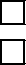 Please attach a 
recent passport 
photo hereSubjectAwardYearSubjectAwardYearSubjectOptional (O) / 
Compulsory (C)GradeYearMonies Available 2020/21Monies Available 2020/21Actual - Per AnnumActual - Per AnnumParental/Other Assistance£Earnings (after tax)£Savings£Borrowings£Other£TOTAL AVAILABLE (A)£Monies Available 2021/22Monies Available 2021/22Estimated - Per AnnumEstimated - Per AnnumParental/Other Assistance
£Earnings (after tax)£Savings£Borrowings£Other£TOTAL AVAILABLE (A)£